CURRICULUM VITAE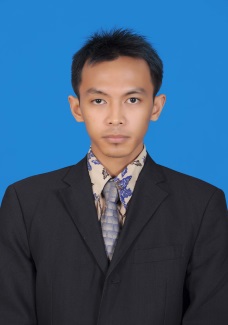 PERSONAL DETAILS Name 			: Ari ReswantoMailing Address 	: Gajah Mada, Besole, 002/001, Bayan, Purworejo, Central Java.Current Address	: Soekarno-Hatta, 530, Bandung, West JavaContact Number 	: 08984579989 Place, Date of Birth 	: Bandung, January 8, 1991Sex 			: MaleStatus			: Sarjana (S1)Marital Status 		: SingleReligion 		: IslamNationality 		: IndonesianEDUCATION DETAILSON THE JOB TRAINING / COURSETraining Public Speaking and Studi Penguatan Aqidah Islam Forkom Dakwah Islam Fakultas Universitas Padjadjaran, 2010The job data entry at Dinas Kependudukan Kota Bandung on September – November 2010COMPUTER ABILITYMicrosoft Word, Microsoft Excel, Microsoft Power Point.This is to state that above information is true and provided here by me, all in good faith.Sincerely yours,(Ari Reswanto)No.YearStudy1997-2003State Elementary School Bayan-2003-2006State Junior High School 23 Purworejo-2006-2009Vocational High School YPP PurworejoEngineering2009-2014Nusantara Islamic University BandungEnglishGPA = 3.06 (scale 4)